							projektas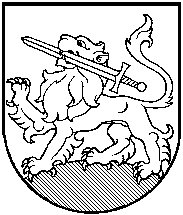 RIETAVO SAVIVALDYBĖS TARYBASPRENDIMASDĖL LAIKINAI EINANČIOS RIETAVO SAVIVALDYBĖS RIETAVO MYKOLO KLEOPO OGINSKIO MENO MOKYKLOS DIREKTORĖS PAREIGAS JOLITOS BUDRIUVIENĖS ATLEIDIMO IR NERIJAUS JASINSKO SKYRIMO LAIKINAI EITI RIETAVO SAVIVALDYBĖS RIETAVO MYKOLO KLEOPO OGINSKIO MENO MOKYKLOS DIREKTORIAUS PAREIGAS2017 m. gruodžio 21 d.  Nr.RietavasVadovaudamasi Lietuvos Respublikos vietos savivaldos įstatymo 16 straipsnio 2 dalies 21 punktu, Lietuvos Respublikos darbo kodekso 34, 35, 45 ir 55 straipsniais, atsižvelgdama į laikinai einančios Rietavo savivaldybės Rietavo Mykolo Kleopo Oginskio meno mokyklos direktorės pareigas Jolitos Budriuvienės 2017 m. lapkričio 27 d. raštą Nr. S-77 „Dėl atleidimo iš darbo“ ir į Rietavo savivaldybės Rietavo Mykolo Kleopo Oginskio meno mokyklos mokytojo Nerijaus Jasinsko 2017 m. gruodžio 8 d. sutikimą, Rietavo savivaldybės taryba  n u s p r e n d ž i a: Atleisti nuo 2017 m. gruodžio 31 d. Jolitą Budriuvienę iš Rietavo savivaldybės Rietavo Mykolo Kleopo Oginskio meno mokyklos laikinai einančios direktorės pareigų.Išmokėti laikinai einančiai direktorės pareigas Rietavo savivaldybės Rietavo Mykolo Kleopo Oginskio meno mokyklos Jolitai Budriuvienei darbo užmokestį ir kompensaciją už nepanaudotas kasmetines atostogas (38 d. d.).Įgalioti Rietavo savivaldybės merą įforminti darbo sutarties nutraukimą.Skirti Rietavo savivaldybės Rietavo Mykolo Kleopo Oginskio meno mokyklos mokytoją Nerijų Jasinską nuo 2018 m. sausio 1 d. laikinai eiti Rietavo savivaldybės Rietavo Mykolo Kleopo Oginskio meno mokyklos direktoriaus pareigas, kol konkurso tvarka bus paskirtas meno mokyklos direktorius.Nerijui Jasinskui laikinai einant Rietavo savivaldybės Rietavo Mykolo Kleopo Oginskio meno mokyklos direktoriaus pareigas mokėti Rietavo Mykolo Kleopo Oginskio meno mokyklos direktoriui nustatytą tarnybinį atlyginimą (koeficientas – 7,231).Įpareigoti Rietavo savivaldybės merą pasirašyti darbo sutarties su Nerijumi Jasinsku pakeitimus dėl pagrindinio ir papildomo darbo.Įpareigoti Jolitą Budriuvienę turtą perduoti laikinai einančiam Rietavo savivaldybės Rietavo Mykolo Kleopo Oginskio meno mokyklos direktoriaus pareigas Nerijui Jasinskui ir pasirašyti turto perdavimo ir priėmimo aktą.Sprendimas gali būti skundžiamas Lietuvos Respublikos administracinių bylų teisenos įstatymo nustatyta tvarka Klaipėdos apygardos administraciniam teismui (Galinio Pylimo g. 9, Klaipėda) per vieną mėnesį nuo šio įsakymo priėmimo dienos.Savivaldybės meras							RIETAVO SAVIVALDYBĖS ADMINISTRACIJOSTEISĖS IR FINANSŲ SKYRIUSRietavo savivaldybės tarybaiAIŠKINAMASIS RAŠTAS PRIE SPRENDIMO PROJEKTODĖL LAIKINAI EINANČIOS RIETAVO SAVIVALDYBĖS RIETAVO MYKOLO KLEOPO OGINSKIO MENO MOKYKLOS DIREKTORĖS PAREIGAS JOLITOS BUDRIUVIENĖS ATLEIDIMO IR NERIJAUS JASINSKO SKYRIMO LAIKINAI EITI RIETAVO SAVIVALDYBĖS RIETAVO MYKOLO KLEOPO OGINSKIO MENO MOKYKLOS DIREKTORIAUS PAREIGAS2017–12–08RietavasSprendimo projekto esmė.Sprendimo projektu siūloma atleisti nuo 2017 m. gruodžio 31 d. Jolitą Budriuvienę iš Rietavo savivaldybės Rietavo Mykolo Kleopo Oginskio meno mokyklos laikinai einančios direktorės pareigų, įforminti darbo sutarties nutraukimą ir skirti Rietavo savivaldybės Rietavo Mykolo Kleopo Oginskio meno mokyklos mokytoją Nerijų Jasinską nuo 2018 m. sausio 1 d. laikinai eiti Rietavo savivaldybės Rietavo Mykolo Kleopo Oginskio meno mokyklos direktoriaus pareigas, kol konkurso tvarka bus paskirtas meno mokyklos direktorius, pasirašyti darbo sutarties pakeitimus dėl pagrindinio ir papildomo darbo.Kuo vadovaujantis parengtas sprendimo projektas.      Sprendimo projektas parengtas vadovaujantis Lietuvos Respublikos vietos savivaldos įstatymo 16 straipsnio 2 dalies 21 punktu, Lietuvos Respublikos darbo kodekso 34, 35, 45 ir 55 straipsniais, atsižvelgiant į laikinai einančios Rietavo savivaldybės Rietavo Mykolo Kleopo Oginskio meno mokyklos direktorės pareigas Jolitos Budriuvienės 2017 m. lapkričio 27 d. raštą Nr. S-77 „Dėl atleidimo iš darbo“ ir į Rietavo savivaldybės Rietavo Mykolo Kleopo Oginskio meno mokyklos mokytojo Nerijaus Jasinsko 2017 m. gruodžio 8 d. sutikimą.3.  Tikslai ir uždaviniai.       Teikiamo projekto tikslas ir uždaviniai – įforminti darbo teisinių santykių nutraukimą pagal Lietuvos Respublikos darbo kodekso 55 str. (darbo sutarties nutraukimas darbuotojo iniciatyva be svarbių priežasčių. Neterminuota darbo sutartis ir terminuota darbo sutartis, sudaryta ilgesniam kaip vieno mėnesio laikotarpiui, gali būti nutraukta darbuotojo rašytiniu pareiškimu, apie tai įspėjus darbdavį ne vėliau kaip prieš dvidešimt kalendorinių dienų. Įspėjimo terminui pasibaigus, darbdavys ne vėliau kaip paskutinę darbo dieną privalo įforminti darbo sutarties pasibaigimą).Laukiami rezultatai.       Šio sprendimo projekto laukiamas rezultatas – atleisti nuo 2017 m. gruodžio 31 d. Jolitą Budriuvienę iš Rietavo savivaldybės Rietavo Mykolo Kleopo Oginskio meno mokyklos laikinai einančios direktorės pareigų, įforminti darbo sutarties nutraukimą. Išmokėti laikinai einančiai Rietavo savivaldybės Rietavo Mykolo Kleopo Oginskio meno mokyklos direktorei Jolitai Budriuvienei darbo užmokestį ir kompensaciją už 38 d. d. nepanaudotų kasmetinių atostogų. Skirti Rietavo savivaldybės Rietavo Mykolo Kleopo Oginskio meno mokyklos mokytoją Nerijų Jasinską nuo 2018 m. sausio 1 d. laikinai eiti Rietavo savivaldybės Rietavo Mykolo Kleopo Oginskio meno mokyklos direktoriaus pareigas, kol įstatymų nustatyta tvarka bus paskirtas Rietavo savivaldybės Rietavo Mykolo Kleopo Oginskio meno mokyklos direktorius. Nerijui Jasinskui laikinai einant Rietavo savivaldybės Rietavo Mykolo Kleopo Oginskio meno mokyklos direktoriaus pareigas mokėti Rietavo Mykolo Kleopo Oginskio meno mokyklos direktoriui nustatytą tarnybinį atlyginimą (koeficientas – 7,231). Įpareigoti Jolitą Budriuvienę turtą perduoti laikinai einančiam Rietavo savivaldybės Rietavo Mykolo Kleopo Oginskio meno mokyklos direktoriaus pareigas Nerijui Jasinskui ir pasirašyti turto perdavimo ir priėmimo aktą. Kas inicijavo sprendimo  projekto rengimą.       Sprendimo projekto rengimą inicijavo Savivaldybės administracijos Teisės ir finansų skyrius.Sprendimo projekto rengimo metu gauti specialistų vertinimai.       Neigiamų specialistų vertinimų kol kas negauta.Galimos teigiamos ar neigiamos sprendimo priėmimo pasekmės.       Neigiamų pasekmių nenumatyta.Lėšų poreikis sprendimo įgyvendinimui. Sprendimo įgyvendinimui bus reikalingos Savivaldybės biudžeto lėšos.Antikorupcinis vertinimas nereikalingas.Teisės ir finansų skyriaus teisininkė                                                           Ieva Krajinaitė